Midsomer Norton Schools Partnership 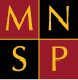 Local Governing Body – Critchill SchoolWednesday 9th March 2022Meeting open 19.00 close 19.40Signed……………………………………………………………….Position……………………………………………………………...Date …………………………………………………………………Present: Sophie AddisonElaine ShobbrookAmy OsborneAndy JonesKate FrostMichelle SmithSue BartonSimon MillsEmma WestIn attendance Claire GordonApologiesActionNoneMembershipThe board were updated regarding vacancies, a potential new governor is meeting with Sophie next week this is for the role of community governor.Minutes3.1 The minutes were of a true record and will be signed by the chair upon his next school visit.Headteachers ReportThe HT noted key points and invited questions.Q - Looking at the SEN profile data, are there any significant differences compared to prior year’s cohort that would be a cause for concern regarding resourcing? A - Our SEN profile remains consistent over recent years. When we are consulted for places obstacles re resources and funding are rectified before a placement is agreed.Q - At the very end, under other items of note, it says “roof” – is this just the item covered earlier under H&S, or something else? A – Roof - the repairs will go ahead shortly.Q - I also saw on the SIP that we’re still waiting to secure funding for the Outdoor Learning Space – I thought the Sensory Garden was being paid for from our existing funds, is this something different? A - The money for the garden has been secured and we are awaiting confirmation that planning permission is not required. We have agreed on a company to complete the project and we are in the process of finalising sensory equipment choices.I’ll amend the SIP.The trust have approved the plans for the Sensory Garden, the same company who completed the WF building will be carrying out the work. We are currently waiting for a start date.Q – Will the sensory garden be accessible to other schools in the area? A – In short yes, we are currently looking into the possibility of a creative therapist using this space with the opportunity for other schools to buy into this. Trinity school often use our playground.Q – Regarding staff CPD, the colourful semantics training is this looking at just speech or speech and writing skills? How is this being cascaded utilised? A – The training was provided by a speech & language therapist from another special school, it was delivered over 2 training sessions to our staff and was also offered across trust schools. It was focused on sentence structure.Q – What is Midazolam training? A – Midazolam is a rescue medication, we have a number of students that have this medication in school, it is given when they suffer an epileptic seizure that lasts for a certain number of minutes. Two members of staff visited Fiveways school where the school nurse trained them to administer the medication, this was then cascaded back to Critchill staff.Q – A governor asked if there were any safeguarding concerns that needed to be raised. A – The HT advised there were none.Q – A governor asked how things were settling regarding Covid? A – We have had some staff test positive in recent weeks but generally things seem to have settled.One very dedicated Teacher virtually joined her class dressed as the BFG for world book day whilst she was at home isolating with Covid!Q – Is the attendance (82.93%) on the low side or is this in line with what we would expect? A – We always aim for as high as possible. Some of our young people have a number of appointments due to their medical needs.1 young person is also on a reduced timetable whilst waiting for a change of placement along with some families taking term time holiday.Attendance is monitored by the HT & DHT on a weekly basis as part of the safeguarding checks.Finance Finance report available on google drive, the SBM outlined key points from the report.Q - I see that row 90 for Hygiene Services is where the biggest variance is for the C1 category, although your comment highlights expected increase in energy costs. Can you explain that variance on row 90 please – I can see you have tagged it as “checking commitment” A - Increase of 110% anticipated from 14.22 and 60% electricity, Crown contract via SCC, advised costs kept low in previous agreement, hence the significant increases nowHowever BANES are anticipated much higher costs 400% and 150% from April.          Q - Row 115 for Professional Services seems to have exceeded expectations – is that                balanced by additional income elsewhere? A - Yes, £8000 Wiltshire SLA Income                  offsetting the therapists costs.H&SThe fire risk assessment was carried out last week, it went well.The report will be shared with governors when received.Policies & ProceduresNot for this meetingExternal VisitsNot for this meeting.AOBSensory Garden – covered in HT reportGovernors were asked if they had availability to assist with Teacher interviews on the 17th March.Clerk to circulate email after the meetingMonitoringThe monitoring meeting for term 4 has been arranged.AO will make contact with SB regarding term 6 monitoringGovernor TrainingA governor is booked on the CP training in June, all other training requirements are up to date.Date of future meetingWednesday 11th May 2022 – in person at the school, school tour to commence from 5.45pm.SUMMARY OF ONGOING ACTIONSSUMMARY OF ONGOING ACTIONSSUMMARY OF ONGOING ACTIONSSUMMARY OF ONGOING ACTIONSDateActionWhoOpen/Closed13.05.2021Certificates to clerk for safer recruitment training AllClosed17.11.21Clerk to provide cp training dates to new govCGClosed9.03.22Clerk to circulate email re teacher interviewsCGClosed